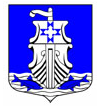  Совет депутатов                            муниципального образования«Усть-Лужское сельское поселение»Кингисеппского муниципального районаЛенинградской области(третий созыв) РЕШЕНИЕ   01 июня  2018 года №260 Об      утверждении     отчета   главы Муниципального           образования «Усть-Лужское сельское поселение»Кингисеппского     муниципального Района     Ленинградской     области «О    результатах    деятельности  за 2017  год.          В соответствии с ч.5.1. ст.36 Федерального закона  от 06.10.2013 года №131-ФЗ «Об общих принципах организации местного самоуправления в Российской Федерации»,Ч.     Устава МО «Усть-Лужское сельское поселение» Совет депутатов  МО «Усть-Лужское сельское поселение РЕШИЛ:                             1.Утвердить отчет главы муниципального образования «Усть-Лужское сельское поселение» Кингисеппского муниципального района Ленинградской области «О результатах деятельности за 2017 год согласно приложению.2.Признать работу главы муниципального образования « Усть-Лужское сельское поселение Кингисеппского муниципального района Ленинградской области удовлетворительной.3. Настоящее решение подлежит  официальному опубликованию в средствах массовой информации.Глава МО «Усть-Лужское сельское поселение»                                                             П.И. Казарян  